Группа №18ОП.02 ОРГАНИЗАЦИЯ ХРАНЕНИЯ И КОНТРОЛЬ ЗАПАСОВ И СЫРЬЯ43.02.15 Поварское и кондитерское делоКурс 1Раздел 1Основные группы продовольственных товаровТема 1.7. Товароведная характеристика яичных продуктов, пищевых жиров Тематика практических работ Органолептическая оценка качества яичных продуктов, пищевых жиров Объём работы 2 часа16.11.2021гЗадание: Краткий конспект.Цель работы: - образовательные: приобрести навыки определения качества зерна и продуктов его переработки.- развивающие: развить навыки самостоятельной работы; развить умения анализировать рабочую ситуацию, организовывать, оценивать и корректировать собственную деятельность, нести ответственность за результаты своей работы; осуществлять поиск информации;- воспитательные: воспитать ответственность, трудолюбие, аккуратность.Тип урока: закрепление учебного материалаМетод проведения: лекционное занятиеОснащение урока: раздаточный материал.Порядок выполнения задания:1.Изучить теоретический материал.
2.Ответить на поставленные вопросы.3.Записать в краткой форме ответы на поставленные вопросы в тетрадь по данной учебной дисциплине.Сроки выполнения задания:Выполненную работу предоставить преподавателю до 17.11.2021.посредством электронной почты, группа в Контакте.Организация обратной связи: консультации, ответы на вопросы посредством электронной почты, группа в Контакте. Форма контроля работы: выполненные задания по теме.Перечень средств, используемых при выполнении работы: 1.СанПиН 2.3.2.1078-01. Гигиенические требования безопасности и пищевой ценности пищевых продуктов. Санитарно-эпидемиологические правила и нормативы.2.ГОСТ Р 51074-2003 Продукты пищевые. Информация для потребителя. Общие требования и др.Источники для изучения материала/выполнения задания: Основные источники:1.М.В.Володин, Т.А. Сопачёва. Организация хранения и контроль запасов сырья.Дополнительные источники:1.З.П.Матюхина. «Основы физиологии питания, микробиологии, гигиены и санитарии» 2009- 20.Лабораторная работа № 9(2 часа)Тема:  «Определение вида и категории яиц по органолептическим показателям. Ознакомление с дефектами яиц. Установление допустимых и недопустимых дефектов» Цель: приобрести навыки органолептической оценки качества яиц и яичных продуктов.У1- проводить органолептическую оценку качества и безопасности продовольственных продуктов и сырья;У2- оценивать условия и организовывать хранение продуктов и запасов с учетом требований системы анализа, оценки и управления  опасными факторами (ХАССП).У4- осуществлять контроль хранения и расхода продуктов.Оборудование, принадлежности, учебные материалы: плакат, натуральные образцы,  Указание к работе: Вам предстоит самостоятельно изучить тему, прочитав текст учебника Стр.223-227. Проанализируйте его и выполните практическое задание. Задания выполняйте в строгой последовательности, ответы записывайте в рабочую тетрадь.1. Изучите ассортимент,  характеристику,  яиц и яйцепродуктов, заполните таблицы на основе  изученного  материала, сделайте вывод о значении куриных яиц в пищевом рационе человека.2. Изучитеусловия хранения  яиц и яйцепродуктов, заполните таблицы на основе  изученного  материала. 3. Проведите  органолептическую оценку данного образца.  Составьте отчет.Отвечает требования стандарта по результату освоения учебной дисциплины должен знать: Ассортимент и характеристика основных групп продовольственных товаров;Общие требования к качеству сырья и продуктов;Условия хранения, упаковки, транспортировки и реализации различных видов продовольственных товаров;Должен уметь:  проводить органолептическую оценку качества пищевого сырья и продуктовЗАДАНИЕ 1. ИЗУЧИТЕ  АССОРТИМЕНТ,  ХАРАКТЕРИСТИКУ,  УСЛОВИЯ ХРАНЕНИЯ  ЯИЦ И ЯЙЦЕПРОДУКТОВ, ЗАПОЛНИТЕ ТАБЛИЦЫ НА ОСНОВЕ  ИЗУЧЕННОГО МАТЕРИАЛА, СДЕЛАЙТЕ ВЫВОД О ЗНАЧЕНИИ КУРИНЫХ ЯИЦ В ПИЩЕВОМ РАЦИОНЕ ЧЕЛОВЕКА.ХИМИЧЕСКИЙ СОСТАВ И ЭНЕРГЕТИЧЕСКАЯ ЦЕННОСТЬ КУРИНОГО ЯЙЦА И ЯЙЦЕПРОДУКТОВЗАДАНИЕ 2. ИЗУЧИТЕ УСЛОВИЯ ХРАНЕНИЯ  ЯИЦ И ЯЙЦЕПРОДУКТОВ, ЗАПОЛНИТЕ ТАБЛИЦЫ НА ОСНОВЕ  ИЗУЧЕННОГО  МАТЕРИАЛА. КАЧЕСТВЕННАЯ ХАРАКТЕРИСТИКА УСЛОВИЯ И СРОКИ ХРАНЕНИЯ  ДИЕТИЧЕСКИХ И СТОЛОВЫХ ЯИЦ, ЯЙЦЕПРОДУКТОВ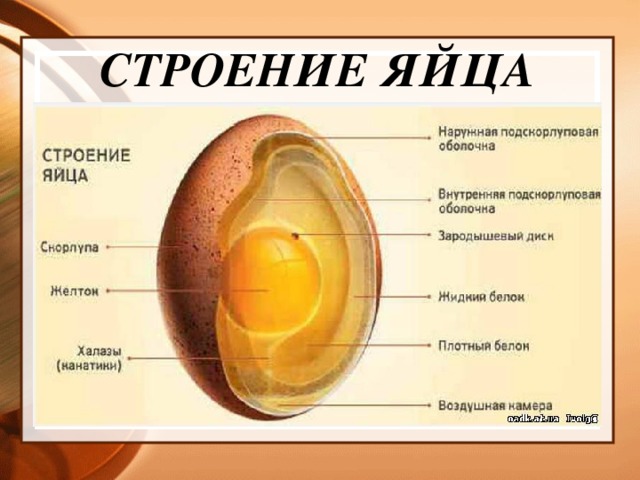 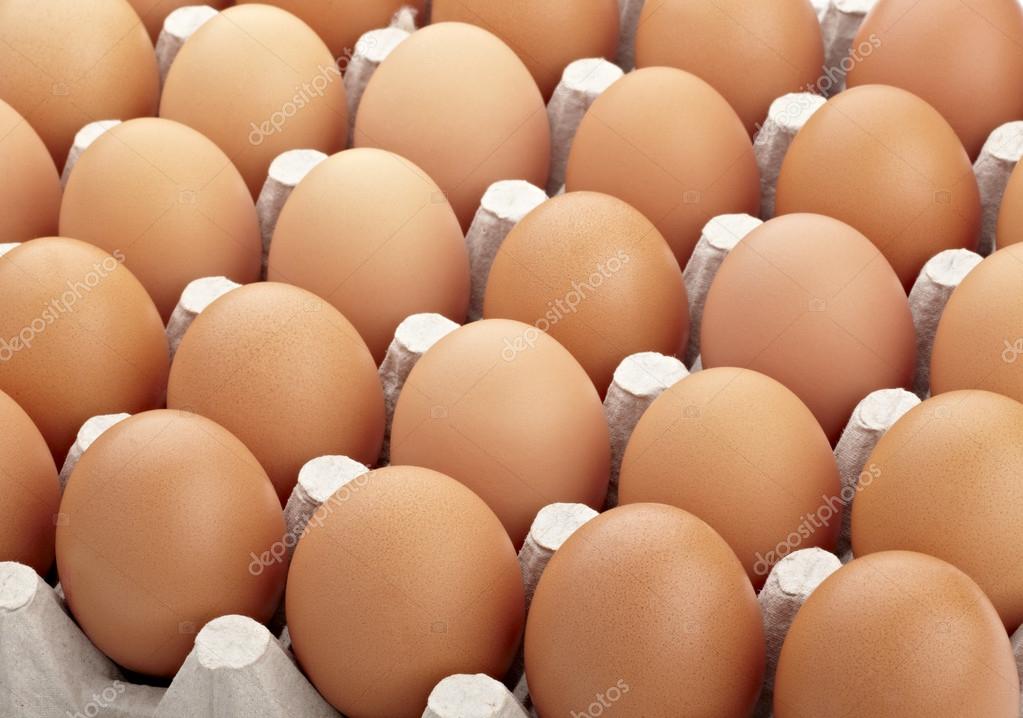 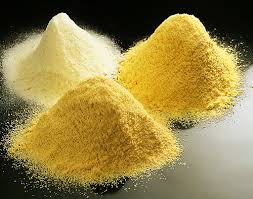 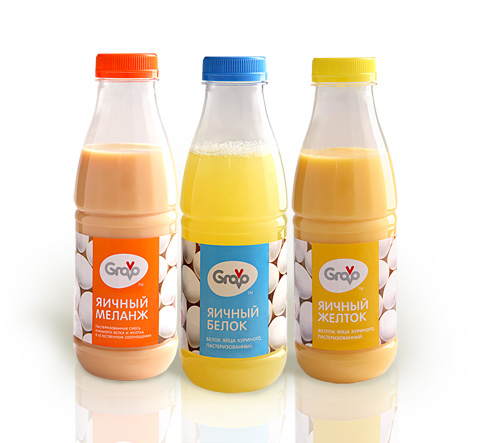 Критерии оценки практической работы:Тема:  «Ознакомление с ассортиментом и оценка качества пищевого жира по стандарту»Цель: приобрести навыки органолептической оценки качества пищевого жира по стандартуОборудование, принадлежности, учебные материалы: плакат, натуральные образцы,  Указание к работе:Вам предстоит самостоятельно изучить тему, прочитав текст учебника Стр.230-241. Проанализируйте его и выполните практическое задание. Задания выполняйте в строгой последовательности, ответы записывайте в рабочую тетрадь.1. Изучите ассортимент,  характеристику,  условия хранения  пищевых жиров,  заполните таблицы  на  основе  изученного  материала. 2. Проведите органолептическую оценку масла сливочного и шоколадного в соответствии со  стандартом. Отвечает требования стандарта по результату освоения учебной дисциплины должен знать: Ассортимент и характеристика основных групп продовольственных товаров;Общие требования к качеству сырья и продуктов;Условия хранения, упаковки, транспортировки и реализации различных видов продовольственных товаров;Должен уметь:  проводить органолептическую оценку качества пищевого сырья и продуктов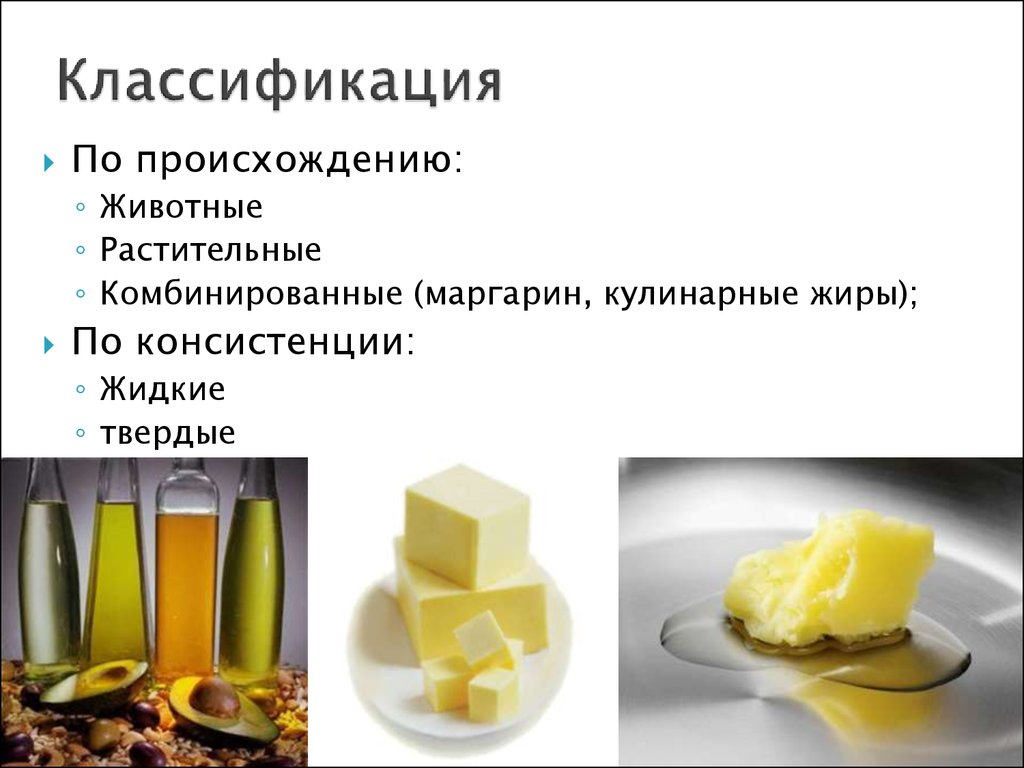 ЗАДАНИЕ 1. ИЗУЧИТЕ АССОРТИМЕНТ,  ХАРАКТЕРИСТИКУ,  УСЛОВИЯ ХРАНЕНИЯ  ПИЩЕВЫХ ЖИРОВ,  ЗАПОЛНИТЕ ТАБЛИЦЫ  НА  ОСНОВЕ  ИЗУЧЕННОГО  МАТЕРИАЛА.АССОРТИМЕНТ ЖИРОВ, ХИМИЧЕСКИЙ СОСТАВ                                                 ВИДЫ ПИЩЕВЫХ ЖИРОВ, КРАТКАЯ ХАРАКТЕРИСТИКА, ТРЕБОВАНИЕ К КАЧЕСТВУ И УСЛОВИЯ ХРАНЕНИЯЗАДАНИЕ 2. ПРОВЕДИТЕ ОРГАНОЛЕПТИЧЕСКУЮ ОЦЕНКУ МАСЛА СЛИВОЧНОГО И ШОКОЛАДНОГО В СООТВЕТСТВИИ СО  СТАНДАРТОМ.Порядок проведения работы:Изучите стандарт на  сливочное и шоколадное масло;Обратите внимание на внешнее оформление и упаковку данных образцов;Откройте образец и определите цвет, вкус, запах и консистенцию;Полученные результаты сведите в таблицу, Дать заключение о качестве сливочного и шоколадного масла.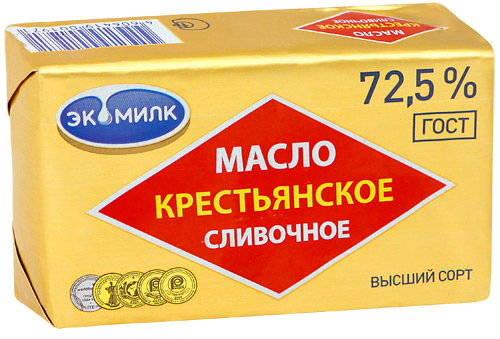 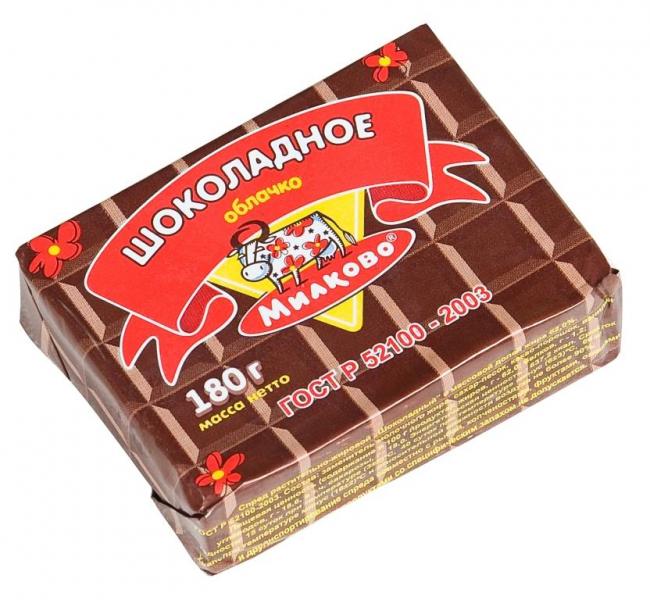 Критерии оценки практической работы:ПОКАЗАТЕЛИКУРИНОЕ ЯЙЦОБЕЛКОВАЯ ЧАСТЬ ЯЙЦАЖЕЛТОК ЯЙЦАМЕЛАНЖЯИЧНЫЙ ПОРОШОКСКОРЛУПАПОКАЗАТЕЛИВода Белки УглеводыМинеральные веществаЖирыВитаминыЗола УсвояемостьЭнергетическая ценность, ккалПОКАЗАТЕЛИ КАЧЕСТВАКУРИНЫЕ ЯЙЦАКУРИНЫЕ ЯЙЦАМОРОЖЕННЫЕ ЯИЧНЫЕ ПРОДУКТЫЯИЧНЫЕ ПОРОШКИПОКАЗАТЕЛИ КАЧЕСТВАдиетическиестоловыеМОРОЖЕННЫЕ ЯИЧНЫЕ ПРОДУКТЫЯИЧНЫЕ ПОРОШКИКАЧЕСТВЕННАЯ ХАРАКТЕРИСТИКАКАЧЕСТВЕННАЯ ХАРАКТЕРИСТИКАКАЧЕСТВЕННАЯ ХАРАКТЕРИСТИКАКАЧЕСТВЕННАЯ ХАРАКТЕРИСТИКАКАЧЕСТВЕННАЯ ХАРАКТЕРИСТИКАСостояние воздушной камерыХХСостояние белкаХХСостояние желткаХХСостояние скорлупыХХУСЛОВИЯ И СРОКИ ХРАНЕНИЯ  УСЛОВИЯ И СРОКИ ХРАНЕНИЯ  УСЛОВИЯ И СРОКИ ХРАНЕНИЯ  УСЛОВИЯ И СРОКИ ХРАНЕНИЯ  УСЛОВИЯ И СРОКИ ХРАНЕНИЯ  Температура, 0СОтносительная влажность воздуха, %Срок хранения, сут /месМесто храненияЦвет штампаЗадания Баллы (максим.)Баллы (максим.)Примечание Примечание Примечание Задание             1 (таблица)5454За каждый правильный ответ 1 баллЗа каждый правильный ответ 1 баллЗа каждый правильный ответ 1 балл2(таблица)4646За каждый правильный ответ 1баллаЗа каждый правильный ответ 1баллаЗа каждый правильный ответ 1балла100 баллов100 балловПроцент результативности(правильных ответов)Процент результативности(правильных ответов)Качественная оценка индивидуальных образовательных достиженийКачественная оценка индивидуальных образовательных достиженийКачественная оценка индивидуальных образовательных достиженийКачественная оценка индивидуальных образовательных достиженийПроцент результативности(правильных ответов)Процент результативности(правильных ответов)Балл (отметка)Балл (отметка)Вербальный аналогВербальный аналог90-10090-10055ОтличноОтлично80-8980-8944ХорошоХорошо70-7970-7933УдовлетворительноУдовлетворительноМенее 70Менее 7022неудовлетворительнонеудовлетворительноНаименование жираХИМИЧЕСКИЙ СОСТАВХИМИЧЕСКИЙ СОСТАВХИМИЧЕСКИЙ СОСТАВХИМИЧЕСКИЙ СОСТАВХИМИЧЕСКИЙ СОСТАВХИМИЧЕСКИЙ СОСТАВЭнергетическаяценность ккалТемпература плавленияНаименование жираБелки Жир Углеводы Минеральные веществаВитамины Вода Температура плавленияРастительные маслаМасло коровьеМасло топленоеТопленые животные жирыМаргаринКулинарные жирыВИД  ЖИРАХАРАКТЕРИСТИКАТРЕБОВАНИЕ К КАЧЕСТВУУПАКОВКА УСЛОВИЯ ХРАНЕНИЯУСЛОВИЯ ХРАНЕНИЯУСЛОВИЯ ХРАНЕНИЯНЕДОПУСТИМЫЕ ДЕФЕКТЫВИД  ЖИРАХАРАКТЕРИСТИКАТРЕБОВАНИЕ К КАЧЕСТВУУПАКОВКА 0СОтносительная влажность воздуха, %Срок хранения, дней/месНЕДОПУСТИМЫЕ ДЕФЕКТЫРастительные маслаРастительные маслаРастительные маслаРастительные маслаРастительные маслаРастительные маслаРастительные маслаРастительные маслаМасло коровьеМасло коровьеМасло коровьеМасло коровьеМасло коровьеМасло коровьеМасло коровьеМасло коровьеТоплёные жирыТоплёные жирыТоплёные жирыТоплёные жирыТоплёные жирыТоплёные жирыТоплёные жирыТоплёные жирыМаргаринМаргаринМаргаринМаргаринМаргаринМаргаринМаргаринМаргарин Кулинарные жиры Кулинарные жиры Кулинарные жиры Кулинарные жиры Кулинарные жиры Кулинарные жиры Кулинарные жиры Кулинарные жирыНАИМЕНОВАНИЕ ИЗДЕЛИЙВНЕШНИЙ ВИДЦВЕТВКУСЗАПАХКОНСИСТЕНЦИЯЗадания Баллы (максим.)Баллы (максим.)Примечание Примечание Примечание Задание             1 (таблица)7070За каждый правильный ответ 2 баллЗа каждый правильный ответ 2 баллЗа каждый правильный ответ 2 балл2(таблица)3030За каждый правильный ответ 2баллаЗа каждый правильный ответ 2баллаЗа каждый правильный ответ 2балла100 баллов100 балловПроцент результативности(правильных ответов)Процент результативности(правильных ответов)Качественная оценка индивидуальных образовательных достиженийКачественная оценка индивидуальных образовательных достиженийКачественная оценка индивидуальных образовательных достиженийКачественная оценка индивидуальных образовательных достиженийПроцент результативности(правильных ответов)Процент результативности(правильных ответов)Балл (отметка)Балл (отметка)Вербальный аналогВербальный аналог90-10090-10055ОтличноОтлично80-8980-8944ХорошоХорошо70-7970-7933УдовлетворительноУдовлетворительноМенее 70Менее 7022неудовлетворительнонеудовлетворительно